АДМИНИСТРАЦИЯ  ГАЛИЧСКОГО МУНИЦИПАЛЬНОГО  РАЙОНА КОСТРОМСКОЙ ОБЛАСТИП О С Т А Н О В Л Е Н И Еот   « 30 »  ноября  2018 года  № 346    г. ГаличОб утверждении Порядка осуществления муниципального земельного контроля на территории Галичского муниципального района Костромской области
          В соответствии с пунктами 1, 2 статьи 72 Земельного кодекса Российской Федерации, подпунктом 26 пункта 1 статьи 16 Федерального закона от 06 октября 2003 года № 131-ФЗ "Об общих                             принципах организации местного самоуправления в Российской Федерации", Федеральным законом от 26 декабря 2008 № 294-ФЗ "О защите прав юридических лиц и индивидуальных предпринимателей при осуществлении государственного контроля (надзора) и муниципального контроля"         ПОСТАНОВЛЯЮ:
        1.Утвердить Порядок осуществления муниципального земельного контроля на территории Галичского муниципального района Костромской области (прилагается).        2. Определить комитет по управлению муниципальным имуществом и земельными ресурсами администрации Галичского муниципального района в качестве органа, уполномоченного на осуществление муниципального земельного контроля.        3. Настоящее постановление вступает в силу со дня его официального опубликования.

Глава  муниципального района                                                              А.Н. Потехин                                                                                                                                           Приложение  УТВЕРЖДЕН                                                                                                                                                                                                Постановлением администрации                                                                                            Галичского муниципального района                                                                Костромской области                                                                                                    от  « 30 »   ноября 2018 г. № 346        ПОРЯДОКОСУЩЕСТВЛЕНИЯ МУНИЦИПАЛЬНОГО ЗЕМЕЛЬНОГО КОНТРОЛЯНА ТЕРРИТОРИИ ГАЛИЧСКОГО МУНИЦИПАЛЬНОГО РАЙОНА КОСТРОМСКОЙ ОБЛАСТИГлава 1. ОБЩИЕ ПОЛОЖЕНИЯ1. Настоящий Порядок осуществления муниципального земельного контроля на территории Галичского муниципального района Костромской области (далее Порядок) разработан в соответствии со статьей 72 Земельного кодекса Российской Федерации, Федеральным законом от 26 декабря 2008 года № 294-ФЗ "О защите прав юридических лиц и индивидуальных предпринимателей при осуществлении государственного контроля (надзора) и муниципального контроля" и устанавливает порядок осуществления муниципального земельного контроля на территории Галичского муниципального района.2. Под муниципальным земельным контролем понимается деятельность органа местного самоуправления муниципального района Костромской области по контролю за соблюдением органами государственной власти, органами местного самоуправления, юридическими лицами, индивидуальными предпринимателями, гражданами в отношении объектов земельных отношений требований законодательства Российской Федерации, законодательства Костромской области, за нарушение которых законодательством Российской Федерации, законодательством Костромской области предусмотрена административная и иная ответственность (далее - обязательные требования).3. Муниципальный земельный контроль осуществляется в соответствии с законодательством Российской Федерации и настоящим Порядком.4. Администрация Галичского муниципального района Костромской области осуществляет муниципальный земельный контроль в отношении объектов земельных отношений, расположенных в границах входящих в состав муниципального района сельских поселений.5. Определение органа, уполномоченного на осуществление муниципального земельного контроля, установление полномочий, функций и порядка его деятельности осуществляется в соответствии с Уставом муниципального образования Галичский муниципальный район Костромской области и нормативными правовыми актами администрации муниципального района.6. При осуществлении муниципального земельного контроля применяются типовые формы документов, утвержденные Приказом Министерства экономического развития Российской Федерации от 30 апреля 2009 года № 141 "О реализации положений Федерального закона "О защите прав юридических лиц и индивидуальных предпринимателей при осуществлении государственного контроля (надзора) и муниципального контроля".7. Информация о результатах проведенных проверок размещается на официальном сайте Галичского муниципального района Костромской области в соответствии с требованиями Федерального закона от 9 февраля 2009 года № 8-ФЗ "Об обеспечении доступа к информации о деятельности государственных органов и органов местного самоуправления".Глава 2. ОРГАНИЗАЦИЯ И ОСУЩЕСТВЛЕНИЕ МУНИЦИПАЛЬНОГОЗЕМЕЛЬНОГО КОНТРОЛЯ В ОТНОШЕНИИ ЮРИДИЧЕСКИХ ЛИЦИ ИНДИВИДУАЛЬНЫХ ПРЕДПРИНИМАТЕЛЕЙ8. Организация и проведение муниципального земельного контроля за соблюдением юридическими лицами и индивидуальными предпринимателями обязательных требований осуществляется в соответствии с Федеральным законом от 26 декабря 2008 года № 294-ФЗ "О защите прав юридических лиц и индивидуальных предпринимателей при осуществлении государственного контроля (надзора) и муниципального контроля" с учетом особенностей, установленных Земельным кодексом Российской Федерации.9. Ежегодные планы проведения плановых проверок юридических лиц и индивидуальных предпринимателей разрабатываются и утверждаются органом муниципального земельного контроля в соответствии с Правилами подготовки органами государственного контроля (надзора) и органами муниципального контроля ежегодных планов проведения плановых проверок юридических лиц и индивидуальных предпринимателей, утвержденными Постановлением Правительства Российской Федерации от 30 июня 2010 года № 489 "Об утверждении Правил подготовки органами государственного контроля (надзора) и органами муниципального контроля ежегодных планов проведения плановых проверок юридических лиц и индивидуальных предпринимателей", Правилами взаимодействия федеральных органов исполнительной власти, осуществляющих государственный земельный надзор, с органами, осуществляющими муниципальный земельный контроль, утвержденными Постановлением Правительства Российской Федерации от 26 декабря 2014 года № 1515 "Об утверждении правил взаимодействия федеральных органов исполнительной власти, осуществляющих государственный земельный надзор, с органами, осуществляющими муниципальный земельный контроль".10. При организации и осуществлении муниципального земельного контроля орган муниципального земельного контроля, должностные лица взаимодействуют с федеральными органами исполнительной власти, уполномоченными на осуществление государственного земельного надзора, в порядке, установленном Постановлением Правительства Российской Федерации от 26 декабря 2014 года № 1515 "Об утверждении правил взаимодействия федеральных органов исполнительной власти, осуществляющих государственный земельный надзор, с органами, осуществляющими муниципальный земельный контроль".11. Должностные лица органа муниципального земельного контроля при проведении плановых проверок юридических лиц и индивидуальных предпринимателей обязаны использовать проверочные листы (списки контрольных вопросов).Проверочные листы (списки контрольных вопросов) разрабатываются и утверждаются органом муниципального земельного контроля в соответствии с общими требованиями к разработке и утверждению проверочных листов (списков контрольных вопросов), утвержденными Постановлением Правительства Российской Федерации от 13 февраля 2017 года № 177 "Об утверждении общих требований к разработке и утверждению проверочных листов (списков контрольных вопросов)".Глава 3. ОРГАНИЗАЦИЯ И ОСУЩЕСТВЛЕНИЕ МУНИЦИПАЛЬНОГОЗЕМЕЛЬНОГО КОНТРОЛЯ В ОТНОШЕНИИ ОРГАНОВ ГОСУДАРСТВЕННОЙВЛАСТИ, ОРГАНОВ МЕСТНОГО САМОУПРАВЛЕНИЯ И ГРАЖДАН12. Муниципальный земельный контроль за соблюдением органами государственной власти, органами местного самоуправления, гражданами обязательных требований осуществляется в форме плановых и внеплановых проверок, а также в форме плановых (рейдовых) осмотров, обследований земельных участков.13. Плановые проверки проводятся на основании ежегодных планов проведения плановых проверок, разрабатываемых и утверждаемых органом муниципального земельного контроля в срок до 1 декабря года, предшествующего году проведения плановых проверок. Ежегодные планы проведения плановых проверок составляются отдельно в отношении органов государственной власти, органов местного самоуправления и граждан.14. Плановые проверки проводятся не чаще 1 раза в 3 года.15. В ежегодных планах проведения плановых проверок указываются следующие сведения:1) сведения о проверяемом объекте земельных отношений (кадастровый номер земельного участка, его местоположение);2) цель проведения каждой плановой проверки;3) дата начала проведения каждой плановой проверки.16. Утвержденный ежегодный план проведения плановых проверок доводится до сведения заинтересованных лиц посредством его размещения на официальном сайте Галичского муниципального района либо опубликования в информационном бюллетене Галичского муниципального района Костромской области «Районный вестник».17. О проведении плановой проверки органы государственной власти, органы местного самоуправления и граждане уведомляются органом муниципального земельного контроля не позднее чем за три рабочих дня до начала ее проведения посредством направления копии приказа руководителя, заместителя руководителя органа муниципального земельного контроля о проведении плановой проверки заказным почтовым отправлением с уведомлением о вручении или иным доступным способом, позволяющим органу муниципального земельного контроля убедиться в его получении.18. Внеплановые проверки в отношении органов государственной власти, органов местного самоуправления и граждан проводятся в случаях:1) поступления в орган муниципального земельного контроля обращений и заявлений юридических лиц, индивидуальных предпринимателей, граждан, информации от органов государственной власти, органов местного самоуправления, из средств массовой информации о следующих фактах: нарушения органами государственной власти, органами местного самоуправления, гражданами обязательных требований;нарушения имущественных прав Российской Федерации, субъектов Российской Федерации, муниципальных образований, юридических лиц, индивидуальных предпринимателей, граждан;2) распоряжения руководителя органа муниципального земельного контроля, изданного на основании требования прокурора о проведении внеплановой проверки в рамках надзора за исполнением законов по поступившим в органы прокуратуры материалам и обращениям;3) выявления по итогам проведения планового (рейдового) осмотра, обследования объекта земельных отношений признаков нарушений обязательных требований;4) истечения срока исполнения органом государственной власти, органом местного самоуправления, гражданином ранее выданного предписания об устранении выявленного нарушения обязательных требований.19. Согласование с органами прокуратуры проведения внеплановых проверок в отношении органов государственной власти, органов местного самоуправления, граждан не требуется.20. О проведении внеплановой проверки орган государственной власти, орган местного самоуправления, гражданин уведомляется не менее чем за двадцать четыре часа до начала ее проведения посредством направления копии приказа руководителя, заместителя руководителя органа муниципального земельного контроля о проведении внеплановой проверки заказным почтовым отправлением с уведомлением о вручении или иным доступным способом, позволяющим органу муниципального земельного контроля убедиться в его получении.21. Плановая и внеплановая проверки проводятся в форме документарной проверки и (или) выездной проверки.22. Предметом документарной проверки являются сведения, содержащиеся в документах органа государственной власти, органа местного самоуправления, гражданина, касающихся пользования объектом (объектами) земельных отношений и связанных с исполнением обязательных требований. В процессе документарной проверки рассматриваются документы, которые имеются в распоряжении органа муниципального земельного контроля, в том числе акты предыдущих проверок и иные документы о результатах осуществленного муниципального земельного контроля.Документарная проверка проводится по месту нахождения органа муниципального земельного контроля.23. В случае если достоверность сведений, содержащихся в документах, имеющихся в распоряжении органов муниципального земельного контроля, вызывает обоснованные сомнения или эти сведения не позволяют оценить исполнение органом государственной власти, органом местного самоуправления, гражданином обязательных требований, должностные лица направляют в адрес проверяемого лица запрос с требованием представить иные необходимые для рассмотрения в ходе проведения документарной проверки документы. К запросу прилагается заверенная печатью копия приказа руководителя, заместителя руководителя органа муниципального земельного контроля о проведении проверки.При проведении документарной проверки орган муниципального земельного контроля не вправе требовать у органа государственной власти, органа местного самоуправления, гражданина сведения и документы, не относящиеся к предмету документарной проверки, а также сведения и документы, которые могут быть получены этим органом от органов государственного земельного надзора. 24. Предметом выездной проверки являются содержащиеся в документах органа государственной власти, органа местного самоуправления, гражданина сведения, а также состояние используемых ими объектов земельных отношений и принимаемые ими меры по исполнению обязательных требований.Выездная проверка проводится по месту нахождения объекта земельных отношений.Выездная проверка проводится в случае, если при документарной проверке не представляется возможным:удостовериться в полноте и достоверности сведений, содержащихся в имеющихся в распоряжении органа муниципального земельного контроля документах органа государственной власти, органа местного самоуправления, гражданина;оценить соответствие использования объекта земельных отношений требованиям, установленным действующими нормативными правовыми актами в области использования земель, без проведения соответствующего мероприятия по контролю.25. Выездная проверка в случае отсутствия руководителя, иного должностного лица или уполномоченного представителя органа государственной власти, органа местного самоуправления, гражданина или его уполномоченного представителя может быть проведена при условии своевременного извещения о необходимости прибытия заказным почтовым отправлением с уведомлением о вручении или иным доступным способом, позволяющим органу муниципального земельного контроля убедиться в его получении.26. По результатам каждой проведенной проверки должностным лицом составляется акт проверки.Акт проверки оформляется непосредственно после ее завершения в двух экземплярах, один из которых с копиями приложений (при их наличии) вручается руководителю, иному должностному лицу или уполномоченному представителю органа государственной власти, органа местного самоуправления, гражданину или его уполномоченному представителю под расписку об ознакомлении или об отказе в ознакомлении с актом проверки.В случае отсутствия при проведении проверки руководителя, иного должностного лица или уполномоченного представителя органа государственной власти, органа местного самоуправления, гражданина или его уполномоченного представителя, а также в случае отказа проверяемого лица дать расписку об ознакомлении либо об отказе в ознакомлении с актом проверки акт в течение трех рабочих дней со дня его составления направляется заказным почтовым отправлением с уведомлением о вручении, которое приобщается к экземпляру акта проверки, хранящемуся у органа муниципального земельного контроля.27. К акту проверки прилагаются объяснения руководителя, иного должностного лица или уполномоченного представителя органа государственной власти, органа местного самоуправления, гражданина или его уполномоченного представителя, участвующих в проверке, фототаблица с нумерацией каждого фотоснимка и другие документы и их копии, подтверждающие или опровергающие наличие признаков нарушения обязательных требований.28. В случае выявления в ходе проведения проверки нарушения требований земельного законодательства, за которое законодательством Российской Федерации предусмотрена административная и иная ответственность, в акте проверки указывается информация о наличии признаков выявленного нарушения. Орган муниципального земельного контроля направляет копию указанного акта в орган государственного земельного надзора в порядке, установленном Постановлением Правительства Российской Федерации от 26 декабря 2014 года № 1515 "Об утверждении правил взаимодействия федеральных органов исполнительной власти, осуществляющих государственный земельный надзор, с органами, осуществляющими муниципальный земельный контроль".В случае, если по результатам проведенной проверки должностным лицом выявлен факт размещения объекта капитального строительства на земельном участке, на котором не допускается размещение такого объекта в соответствии с разрешенным использованием земельного участка и (или) установленными ограничениями использования земельных участков, должностное лицо в срок не позднее пяти рабочих дней со дня окончания проверки направляет в орган местного самоуправления поселения по местонахождению данного земельного участка или в случае нахождения данного земельного участка на межселенной территории - в орган местного самоуправления муниципального района Костромской области уведомление о выявлении самовольной постройки с приложением документов, подтверждающих указанный факт. Форма уведомления о выявлении самовольной постройки, а также перечень документов, подтверждающих наличие признаков самовольной постройки, устанавливается в соответствии с законодательством о градостроительной деятельности.29. В случае выявления при проведении проверки нарушения обязательных требований должностное лицо в течение трех рабочих дней со дня составления акта проверки выдает предписание.Предписание вручается руководителю, иному должностному лицу или уполномоченному представителю органа государственной власти, органа местного самоуправления, гражданину или его уполномоченному представителю лично с отметкой о вручении либо направляется проверяемому лицу одновременно с актом проверки заказным почтовым отправлением с уведомлением о вручении. Предписание должно содержать перечень выявленных нарушений и сроки их устранения с указанием нормативных правовых актов, требования которых нарушены.30. После выдачи предписания орган муниципального земельного контроля принимает меры по контролю за устранением выявленных нарушений, в том числе путем проведения внеплановой проверки.31. В случае невозможности устранения выявленного нарушения в установленный в предписании срок лицо, которому выдано предписание, заблаговременно (не позднее десяти календарных дней до истечения этого срока) направляет в орган муниципального земельного контроля ходатайство о продлении срока устранения выявленного нарушения (далее - ходатайство). К ходатайству прилагаются документы, подтверждающие принятие в установленный срок лицом, которому выдано предписание, мер, направленных на устранение выявленных нарушений.32. Ходатайство рассматривается органом муниципального земельного контроля в течение пяти рабочих дней со дня его поступления и принимает одно из следующих решений:об удовлетворении ходатайства и продлении срока устранения выявленного нарушения - в случае, если лицом, которому выдано предписание, приняты все зависящие от него и предусмотренные нормативными правовыми актами меры, необходимые для устранения выявленного нарушения;об отказе в удовлетворении ходатайства о продлении срока устранения выявленного нарушения - в случае, если лицом, которому выдано предписание, не приняты все зависящие от него и предусмотренные нормативными правовыми актами меры, необходимые для устранения выявленного нарушения, а также в случае, если ходатайство подано с нарушением срока, указанного в пункте 31 настоящего Порядка.33. Срок проведения каждой из проверок, предусмотренных пунктом 21 настоящего Порядка, не может превышать двадцати рабочих дней.34. Плановые (рейдовые) осмотры, обследования земельных участков проводятся должностными лицами в пределах своей компетенции на основании плановых (рейдовых) заданий без взаимодействия с правообладателями земельных участков. Порядок оформления и содержания плановых (рейдовых) заданий, порядок оформления результатов плановых (рейдовых) осмотров, обследований земельных участков устанавливается органами местного самоуправления.35. В случае выявления при проведении плановых (рейдовых) осмотров, обследований земельных участков нарушений обязательных требований должностные лица принимают в пределах своей компетенции меры по пресечению таких нарушений, а также доводят в письменной форме до сведения руководителя, заместителя руководителя органа муниципального земельного контроля информацию о выявленных нарушениях для принятия решения о назначении внеплановой проверки органа государственной власти, органа местного самоуправления, гражданина по основаниям, указанным в пункте 18 настоящего Порядка.Глава 4. ЗАКЛЮЧИТЕЛЬНЫЕ ПОЛОЖЕНИЯ36. Правообладатель объекта земельных отношений вправе обжаловать действия (бездействие) органа муниципального земельного контроля в административном и (или) судебном порядке в соответствии с законодательством Российской Федерации.37. Органы муниципального земельного контроля, должностные лица в случае ненадлежащего исполнения соответственно функций, служебных обязанностей, совершения ими противоправных действий (бездействия) при проведении проверок несут ответственность в соответствии с законодательством Российской Федерации.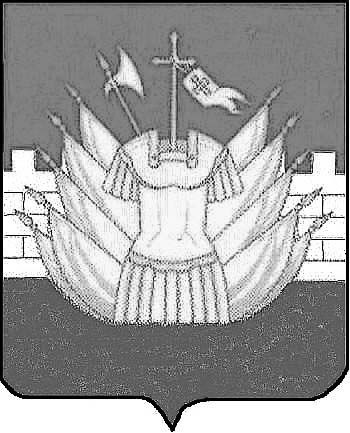 